GRADONAČELNIKKLASA: 024-06/22-01/43URBROJ: 2133-1-03/06-22-2Karlovac,20. svibnja  2022.JAVNI POZIVVIJEĆIMA GRADSKIH ČETVRTI I MJESNIH ODBORAza podnošenje prijava za financiranje projekata koje provode jedinice mjesne samouprave Grada Karlovca kroz javni natječaj „KAkvart  za 2022. godinu“I. PREDMET JAVNOG POZIVA	Predmet ovog javnog poziva je prikupljanje prijava za financiranje projekata koje provode jedinice mjesne samouprave, a sukladni su Odluci Gradonačelnika o financiranju projekata jedinica mjesne samouprave kroz javni natječaj „KAkvart za 2022. godinu“ (KLASA:  024-06/22-01/43  URBROJ: 2133-1-03/06-22-1) od 20. svibnja 2022.Cilj je odabrati najkvalitetnije prijedloge i financirati provedbu projekata u 2022. godini u programskim područjima:Komunalni projekti – razvoj lokalne zajedniceDruštveni projekti –  njegovanje tradicije, kulture i običajaII. FINANCIJSKA SREDSTVA ZA SUFINANCIRANJE PROJEKATAU Proračunu Grada Karlovca za 2022. godinu za financiranje projekata kroz javni natječaj „KAkvart za 2022. godinu“ osiguran je iznos od 700.000,00 kuna. Sredstva za financiranje komunalnih projekata iznose 400.000,00 kuna, a za sufinanciranje društvenih projekata 300.000,00 kuna. III. NAČIN, ROK I MJESTO PODNOŠENJA PRIJAVAPrijedlozi projekata dostavljaju se isključivo putem aplikacije SOM natječaji, koja je zajedno s Pravilnikom o financiranju projekata mjesne samouprave, dostupna na mrežnim stranicama Grada Karlovca www.karlovac.hr . Datum objave javnog poziva 20. svibnja 2022.Prijave se primaju najkasnije do  20. lipnja 2022. IV. VREDNOVANJE, DODJELA	Vrednovanje zaprimljenih prijava, prihvaćanje projekata i dodjela utvrđenih iznosa financijskih sredstava za realizaciju projekata provodi se sukladno odredbama Pravilnika o sufinanciranju projekata jedinica mjesne samouprave. V. IZVJEŠĆIVANJEGradska četvrt ili mjesni odbor koji je realizirao komunalni / društveni projekt obvezan je u roku 30 dana nakon realizacije dostaviti cjelovito završno izvješće. Ukoliko je projekt realiziran u posljednjem tjednu 2022. godine izvješće mora biti dostavljeno najkasnije do 31. siječnja 2023. godine. VI. INFORMACIJE	Javni poziv i Pravilnik o sufinanciranju projekata jedinica mjesne samouprave, te upute za prijavu na natječaj objavljuju se na web stranici Grada Karlovca www.karlovac.hr.	Sva pitanja vezana uz ovaj javni poziv mogu se postaviti isključivo elektroničkim putem, slanjem upita na adresu elektronske pošte: kakvart@karlovac.hr. U svrhu osiguranja ravnopravnosti svih potencijalnih prijavitelja, davatelj sredstava ne može davati prethodna mišljenja o prihvatljivosti prijavitelja, partnera, aktivnosti ili troškova navedenih u prijavi.Za potrebe informiranja predstavnika jedinica mjesne samouprave Grad Karlovac će organizirati informativnu radionicu na kojoj će predstaviti Javni poziv. Radionica će se održati u ponedjeljak, 23. svibnja 2022. u 17 sati u Velikoj vijećnici Grada Karlovca.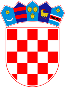 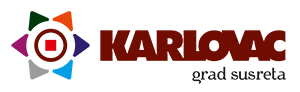 		REPUBLIKA HRVATSKAKARLOVAČKA ŽUPANIJA		REPUBLIKA HRVATSKAKARLOVAČKA ŽUPANIJA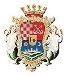 GRAD KARLOVAC